DIPLÒMA  NACIONAL  DEL  BREVET SUBJÈCTE D’ENTRAÏNAMENT N°2ESPRÒVAD’ISTÒRIA - GEOGRAFIA - ENSENHAMENT  MORAL  E  CIVICSeria generala                          Durada de l'espròva : 2 oras                         50 puntsTanlèu que vos balhan lo subjècte, asseguratz-vos qu’es complèt. Aqueste subjècte compòrta 5 paginas numerotadas de la pagina 1/5 a la pagina 5/5.Las responsas seràn redigidas en occitan.Es defendut d’utilizar la calculadoira e quin document que siá. Exercici 1 : Analisar e compréner de documents (20 punts)Istòria : Femnas e òmes dins la societat de las annadas 1950 a las annadas 1980 :novèls  enjòcs  socials e culturals, responsas politicasDocument. Tract del Movement  democratic  feminin, difusat a París en junh de 1968.Dempuèi lo començament del mes de mai de 1968, los estudiants manifèstan contra lo governament del President de Gaulle.Sorsa : Fauré C, Mai 68. Jour et nuit, Gallimard, Collection Découvertes n· °  350, Série  Histoire, 2008, p 118.Questions:Quina es la natura d’aqueste document ? A qui es destinat ? (2 punts)Relevatz al mens doas inegalitats òmes-femnas mencionadas dins lo document. (4 punts)Quines elements del tèxte mòstran l'engatjament politic e sindical de las femnas al moment dels eveniments de mai de 1968 ? (5 punts)Quin dreit politic es estat obtengut per las femnas abans 1968 e se tròba pas mencionat dins lo tèxte? (3 punts)En vos apiejar sus las vòstras coneissenças, prepausatz tres exemples d'evolucions qu’an cambiat la situacion de las femnas dempuèi 1968. (6 punts)Exercici 2 : Mestrejar diferents lengatges per rasonar e se situar (20 punts)Geografia : Los espacis productius e  lors evolucionsRedigissètz un tèxte estructurat d'un vintenat de linhas que descriu las transformacions d'un espaci productiu francés per s'adaptar a la mondializacion. Podètz causir un espaci productiu agricòla O un espaci productiu industrial O un espaci productiu toristic O un espaci productiu d'afars. Vos podretz apiejar eventualament sus un exemple estudiat en classa.Exercici 3 : Mobilizar de competéncias ligadas a l’ensenhament moral e civic(10 punts)Los principis de la laïcitat en França.Document 1. Aficha que defend lo principi de la laïcitat (aficha recompensada per lo Prèmi de la laïcitat de la Republica francesa en 2015)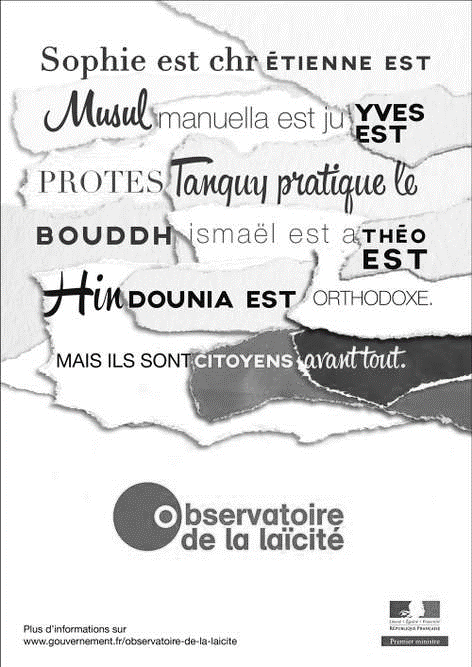            Sorsa : http://www.lemonde.fr en data  del 8 de genièr de 2016Document  2. Carta de la laïcitat a l'Escòla (2013)Questions:1/ Mostratz que l'aficha e la Carta de la laïcitat defendon la libertat d'aver o non una religion en França.2/ Explicatz çò que significa dins lo document 2, l'expression « séparation des religions et de l’Etat »  ( separacion de las religions e de  l'Estat ).3/ En començament d'annada, per se presentar cadun son torn durant l'ora de vida de classa de lor collègi public, Sophie, Etienne, Manuella, Yves, Tanguy, Ismaël, Théo e Dounia devon  realizar un retrait (portrèit) que serà afichat dins la sala  de  cors. Se demandan  si se pòdon presentar en classa en evocant lor religion. Quinas responsas prepausan los documents 1 e 2 ?